ПОСТАНОВЛЕНИЕ____13.06.2019______                                                                                           № 24/6О внесении сведений об организации ярмарки "Летняя ярмарка" в Перечень мест организации ярмарок на 2019 годНа основании уведомления общества с ограниченной ответственностью Выставочный центр «ЭКСПО-УДМУРТИЯ» от 04.06.2019 года № 152,  руководствуясь Федеральным законом от 06.10.2003 № 131-ФЗ «Об общих принципах организации местного самоуправления в Российской Федерации», Федеральным законом от 28.12.2009 № 381-ФЗ «Об основах государственного регулирования торговой деятельности в Российской Федерации», постановлением Правительства Удмуртской Республики от 04.03.2013 № 90 «Об утверждении порядка организации ярмарок  и продажи товаров (выполнения работ, оказания услуг) на них на территории Удмуртской Республики», постановлением   Администрации города Глазова от 23.08.2017 № 20/34 «Об утверждении Административного регламента по предоставлению муниципальной услуги «Приём и рассмотрение уведомлений об организации и проведении ярмарки», Уставом муниципального образования «Город Глазов», П О С Т А Н О В Л Я Ю: 1. Внести сведения об организации  ярмарки «Летняя ярмарка»  в Перечень мест организации ярмарок на 2019 год, организатор ярмарки- общество с ограниченной ответственностью Выставочный центр «ЭКСПО-УДМУРТИЯ», тип ярмарки- универсальная, дата проведения- с 10.07.2019 года по 14.07.2019 года, режим    работы - 10.07.2019 года -   13.07.2019 года с  10.00 часов до   19.00 часов;   14.07.2019 года- с 10.00 часов    до   16.00   часов;   место проведения - Удмуртская Республика, город Глазов, улица Кирова, 38, на площадке, прилегающей к зданию Ледового дворца спорта «Глазов Арена» (на земельном участке МАУ «Спортивно- культурный комплекс «Прогресс»).2. Организатору ярмарки, обществу с ограниченной ответственностью Выставочный центр «ЭКСПО-УДМУРТИЯ»,   обеспечить работу ярмарки в соответствии с Порядком организации ярмарок и продажи товаров (выполнения работ, оказания услуг) на них на территории Удмуртской Республики, утвержденным постановлением Правительства Удмуртской Республики  от 04.03.2013 N 90.3.  Настоящее постановление подлежит официальному опубликованию.4. Контроль   за   исполнением   постановления   оставляю за собой.Администрация муниципального образования «Город Глазов» (Администрация города Глазова)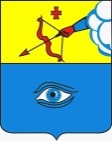  «Глазкар» муниципал кылдытэтлэн Администрациез(Глазкарлэн Администрациез)Глава города ГлазоваС.Н. Коновалов